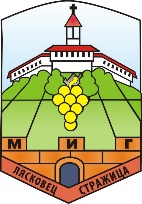 СПРАВКА ЗА ОТРАЗЯВАНЕ НА ПОЛУЧЕНИ КОМЕНТАРИ ОТ ПРОВЕДЕНО ПУБЛИЧНО ОБСЪЖДАНЕ НА ПРОЕКТНА НАСОКИ И ПАКЕТ НА ДОКУМЕНТИ ЗА КАНДИДАТСТВАНЕ ПО ПРОЦЕДУРА Мярка МИГ03 „По-добро здраве и работоспособност на заетите лица в икономиката на общините Лясковец и Стражица“ към Стратегия за Водено от общностите местно развитие на МИГ“ Лясковец – Стражица“Вх.№Данни на подателяДата на получаванеНачин на получаванеКоментар/предложениеСтановище на УС на МИГ